Dahl Class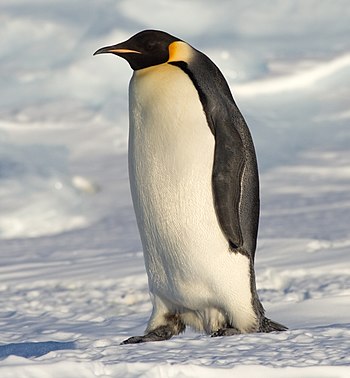 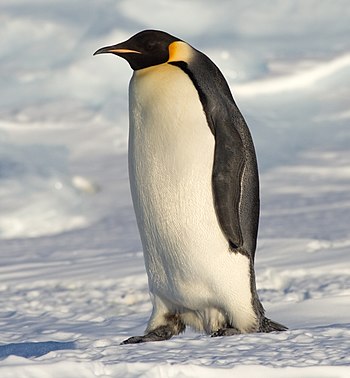 